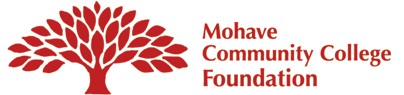 Associate Dean/Director Approval _____________________ Date _____________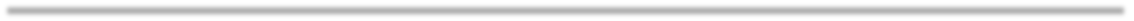 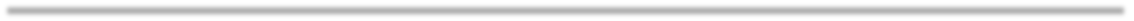 Gift & Pledge Form   In Kind / Non CashCampus Dean Approval 	Date  	☐Dr.  ☐Ms.  ☐Mrs.  ☐Mr. First Name	MI	Last Name 	Home Address	City	State	Zip 	Home Phone	Cell Phone 	Email 	I wish to make a Non-Cash gift/pledge of (describe item): 	Valued at $	(Please attach market value, or other valuation documents to substantiate the value of your donation.)Serial #	Brand/Model 	Year/Age 		Condition:   ☐  New  /   ☐ Used: ☐   Like New  ☐  Good  ☐  Fair  ☐  PoorI wish to make a Non-Cash gift/pledge of (describe item): 	Valued at $	(Please attach market value, or other valuation documents to substantiate the value of your donation.)Serial #	Brand/Model 	Year/Age 		Condition:   ☐  New  /   ☐ Used: ☐   Like New  ☐  Good  ☐  Fair  ☐  PoorI wish to make a Non-Cash gift/pledge of (describe item): 	Valued at $	(Please attach market value, or other valuation documents to substantiate the value of your donation.)Serial #	Brand/Model 	Year/Age 		Condition:   ☐  New  /   ☐ Used: ☐   Like New  ☐  Good  ☐  Fair  ☐  PoorI wish for my gift to remain anonymous.Joint gift with my spouse, family member, or partner  	Enter the designation(s) for your gift and the portion of your gift that each should receive, if applicable.Amount $	   ☐  Bullhead City Campus  ☐       Lake Havasu Campus  ☐    Kingman Campus  ☐   North Mohave Campus ☐     College-WideMembership  ☐ Annual Giving  ☐ Building Projects  ☐ MCC Foundation Scholarships  ☐ Other: 	Other Required Documents Needed:Transfer document (if applicable; Quit Claim, Title transfer, etc.)IRS Form 8283 – Noncash Charitable ContributionsSignature	Date 	  (Required for all transactions)*All gifts to MCC Foundation are used to support the Mohave Community College. Mohave Community College Foundation, Inc. is a not-for-profit entity with an IRS 501(c)(3) designation (EIN 23-7294708). Donations are deductible to the full extent of current IRS regulations. No goods or services were provided in exchange for this donation. The date you delivered or mailed your donation are generally recognized as the gift date. You should consult with your tax advisor to determine the tax benefits of your donation. The determination of the contribution date and the value of the gift (within IRS regulations) is entirely your decision.Please return signed and completed forms to:MCC Foundation, 1971 Jagerson Ave., Kingman, AZ 86409E-mail to MCCFoundation@mohave.edu or call 928-757-0812 for assistance.MCC/MCCF Gift & Pledge Form